Masa aksamitna – przepisMasa aksamitna –składniki:odżywka do włosów (jakakolwiek – 300 ml)mąka ziemniaczana (ok. 500 g )opcjonalnie: barwniki spożywczePrzygotowanie:Do miski przelewamy odżywkę – całą (300 ml).Do odżywki dodajemy około 10 czubatych łyżek mąki, tak by masa przybrała konsystencję gęstego budyniu, w którym wstawiona łyżka stoi. Teraz możemy dodać barwniki – jeśli ich używamy.Gdy masę zabarwimy – dodajemy mąkę i zagniatamy masę do momentu, w którym przestanie kleić się do rąk 🙂.Możecie także zajrzeć na stronę internetową z przepisem:https://panimonia.pl/2017/01/31/masa-aksamitna-w-10-minut-odzywka-i-maka-ziemniaczana/Przygotujcie z aksamitnej masy dowolny upominek dla Mamy lub innej ważnej osoby.                                                              Powodzenia.Możecie przysyłać zdjęcia swoich prac na mojego Messengera lub do wychowawcy: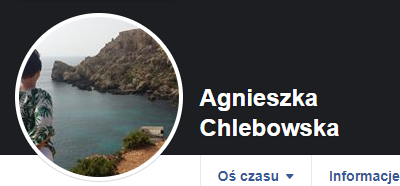 